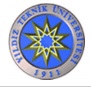 VİCAT CİHAZI KULLANMA, BAKIM VE ONARIM TALİMATIDoküman NoTL-232VİCAT CİHAZI KULLANMA, BAKIM VE ONARIM TALİMATIİlk Yayın Tarihi31.08.2015VİCAT CİHAZI KULLANMA, BAKIM VE ONARIM TALİMATIRevizyon TarihiVİCAT CİHAZI KULLANMA, BAKIM VE ONARIM TALİMATIRevizyon No00VİCAT CİHAZI KULLANMA, BAKIM VE ONARIM TALİMATISayfa1/AMAÇ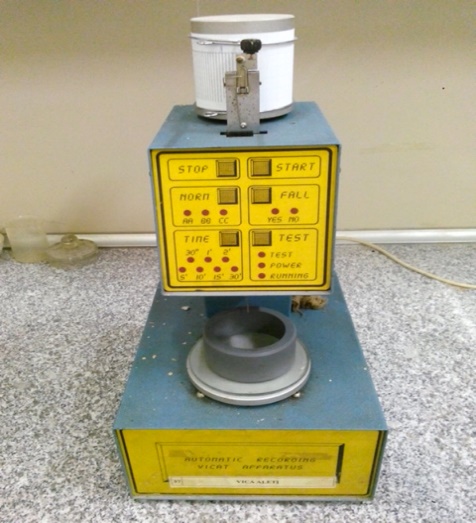 Bu Talimatın amacı Yapı Malz. Laboratuvarı’nda bulunan Vicat Cihazının kullanımına yönelik işlemleri belirtmektir.KAPSAMBu Talimatın amacı Yapı Malz. Laboratuvarı’nda bulunan Vicat Cihazının kullanımını kapsar.SORUMLULUKLARBu talimatın uygulanmasından bu cihazla bir çalışmayı yürüten ilgili öğretim üyesi, öğretim üyesi yardımcısı, çalışma yetkisi verilmiş diğer araştırmacılar ve laboratuvar teknisyeni sorumludur.TANIMLAR Bu talimatta tanımlanması gereken herhangi bir terim bulunmamaktadır. KULLANMA TALİMATI5.1. Cihazın KullanımıBatma derinliğinin ve süresinin tayini için gerekli olan ölçekli özel kağıt alet üzerindeki silindir biçimindeki aparata yerleştirilir.İçine çimento hamuru yerleştirilmiş Vicat kalıbıalet üzerindeki otomatik olarak hareket eden tablanın üzerine yerleştirilir.Açma kapama düğmesi “I” konumuna getirilir.Vica iğnesinin batma zaman aralığı seçilir.“FALL” tuşun basılır, kırmızı ışık “YES” konumunda yanar.Panel üzerindeki “START” tuşuna basılır.Deney sonunda “STOP” düğmesine basılır.Açma kapama düğmesi “0” konumuna getirilir.Güç kablosu prizden çıkartılır.Kalıp ve iğne temizlenir.5.2. Cihazın BakımıKullanıcının güvenliği için herhangi bir bakıma başlamadan önce ünitenin kapatılmış olması ve ana kablonun çıkarılmış olması gerekmektedir.  Zamanla kap içerisinde ve iğnede kalıntı maddesi olabileceği için bu kısımlar kullanım sonrası temizlenmelidir. Okuma yapılan ve kağıda işlenen kısımda kağıt miktarı zamanla kontrol edilmeli, bitmesi durumunda yenisi ile değiştirilmelidir.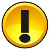 5.3. Güvenlik ÖnlemleriCihaz çalışması esnasında düşen iğne altına el uzatılmamalı ve işlem sırasında yakından cihaza çıplak gözle bakılmamalıdır. Önlük, pudralı eldiven ve laboratuvar tipi gözlük kullanılmalıdır. Cihaz üst kısımda bulunan kağıt ve yazıcı kaleme el veya herhangi bir aletle müdahale edilmemelidir.AMAÇBu Talimatın amacı Yapı Malz. Laboratuvarı’nda bulunan Vicat Cihazının kullanımına yönelik işlemleri belirtmektir.KAPSAMBu Talimatın amacı Yapı Malz. Laboratuvarı’nda bulunan Vicat Cihazının kullanımını kapsar.SORUMLULUKLARBu talimatın uygulanmasından bu cihazla bir çalışmayı yürüten ilgili öğretim üyesi, öğretim üyesi yardımcısı, çalışma yetkisi verilmiş diğer araştırmacılar ve laboratuvar teknisyeni sorumludur.TANIMLAR Bu talimatta tanımlanması gereken herhangi bir terim bulunmamaktadır. KULLANMA TALİMATI5.1. Cihazın KullanımıBatma derinliğinin ve süresinin tayini için gerekli olan ölçekli özel kağıt alet üzerindeki silindir biçimindeki aparata yerleştirilir.İçine çimento hamuru yerleştirilmiş Vicat kalıbıalet üzerindeki otomatik olarak hareket eden tablanın üzerine yerleştirilir.Açma kapama düğmesi “I” konumuna getirilir.Vica iğnesinin batma zaman aralığı seçilir.“FALL” tuşun basılır, kırmızı ışık “YES” konumunda yanar.Panel üzerindeki “START” tuşuna basılır.Deney sonunda “STOP” düğmesine basılır.Açma kapama düğmesi “0” konumuna getirilir.Güç kablosu prizden çıkartılır.Kalıp ve iğne temizlenir.5.2. Cihazın BakımıKullanıcının güvenliği için herhangi bir bakıma başlamadan önce ünitenin kapatılmış olması ve ana kablonun çıkarılmış olması gerekmektedir.  Zamanla kap içerisinde ve iğnede kalıntı maddesi olabileceği için bu kısımlar kullanım sonrası temizlenmelidir. Okuma yapılan ve kağıda işlenen kısımda kağıt miktarı zamanla kontrol edilmeli, bitmesi durumunda yenisi ile değiştirilmelidir.5.3. Güvenlik ÖnlemleriCihaz çalışması esnasında düşen iğne altına el uzatılmamalı ve işlem sırasında yakından cihaza çıplak gözle bakılmamalıdır. Önlük, pudralı eldiven ve laboratuvar tipi gözlük kullanılmalıdır. Cihaz üst kısımda bulunan kağıt ve yazıcı kaleme el veya herhangi bir aletle müdahale edilmemelidir.AMAÇBu Talimatın amacı Yapı Malz. Laboratuvarı’nda bulunan Vicat Cihazının kullanımına yönelik işlemleri belirtmektir.KAPSAMBu Talimatın amacı Yapı Malz. Laboratuvarı’nda bulunan Vicat Cihazının kullanımını kapsar.SORUMLULUKLARBu talimatın uygulanmasından bu cihazla bir çalışmayı yürüten ilgili öğretim üyesi, öğretim üyesi yardımcısı, çalışma yetkisi verilmiş diğer araştırmacılar ve laboratuvar teknisyeni sorumludur.TANIMLAR Bu talimatta tanımlanması gereken herhangi bir terim bulunmamaktadır. KULLANMA TALİMATI5.1. Cihazın KullanımıBatma derinliğinin ve süresinin tayini için gerekli olan ölçekli özel kağıt alet üzerindeki silindir biçimindeki aparata yerleştirilir.İçine çimento hamuru yerleştirilmiş Vicat kalıbıalet üzerindeki otomatik olarak hareket eden tablanın üzerine yerleştirilir.Açma kapama düğmesi “I” konumuna getirilir.Vica iğnesinin batma zaman aralığı seçilir.“FALL” tuşun basılır, kırmızı ışık “YES” konumunda yanar.Panel üzerindeki “START” tuşuna basılır.Deney sonunda “STOP” düğmesine basılır.Açma kapama düğmesi “0” konumuna getirilir.Güç kablosu prizden çıkartılır.Kalıp ve iğne temizlenir.5.2. Cihazın BakımıKullanıcının güvenliği için herhangi bir bakıma başlamadan önce ünitenin kapatılmış olması ve ana kablonun çıkarılmış olması gerekmektedir.  Zamanla kap içerisinde ve iğnede kalıntı maddesi olabileceği için bu kısımlar kullanım sonrası temizlenmelidir. Okuma yapılan ve kağıda işlenen kısımda kağıt miktarı zamanla kontrol edilmeli, bitmesi durumunda yenisi ile değiştirilmelidir.5.3. Güvenlik ÖnlemleriCihaz çalışması esnasında düşen iğne altına el uzatılmamalı ve işlem sırasında yakından cihaza çıplak gözle bakılmamalıdır. Önlük, pudralı eldiven ve laboratuvar tipi gözlük kullanılmalıdır. Cihaz üst kısımda bulunan kağıt ve yazıcı kaleme el veya herhangi bir aletle müdahale edilmemelidir.AMAÇBu Talimatın amacı Yapı Malz. Laboratuvarı’nda bulunan Vicat Cihazının kullanımına yönelik işlemleri belirtmektir.KAPSAMBu Talimatın amacı Yapı Malz. Laboratuvarı’nda bulunan Vicat Cihazının kullanımını kapsar.SORUMLULUKLARBu talimatın uygulanmasından bu cihazla bir çalışmayı yürüten ilgili öğretim üyesi, öğretim üyesi yardımcısı, çalışma yetkisi verilmiş diğer araştırmacılar ve laboratuvar teknisyeni sorumludur.TANIMLAR Bu talimatta tanımlanması gereken herhangi bir terim bulunmamaktadır. KULLANMA TALİMATI5.1. Cihazın KullanımıBatma derinliğinin ve süresinin tayini için gerekli olan ölçekli özel kağıt alet üzerindeki silindir biçimindeki aparata yerleştirilir.İçine çimento hamuru yerleştirilmiş Vicat kalıbıalet üzerindeki otomatik olarak hareket eden tablanın üzerine yerleştirilir.Açma kapama düğmesi “I” konumuna getirilir.Vica iğnesinin batma zaman aralığı seçilir.“FALL” tuşun basılır, kırmızı ışık “YES” konumunda yanar.Panel üzerindeki “START” tuşuna basılır.Deney sonunda “STOP” düğmesine basılır.Açma kapama düğmesi “0” konumuna getirilir.Güç kablosu prizden çıkartılır.Kalıp ve iğne temizlenir.5.2. Cihazın BakımıKullanıcının güvenliği için herhangi bir bakıma başlamadan önce ünitenin kapatılmış olması ve ana kablonun çıkarılmış olması gerekmektedir.  Zamanla kap içerisinde ve iğnede kalıntı maddesi olabileceği için bu kısımlar kullanım sonrası temizlenmelidir. Okuma yapılan ve kağıda işlenen kısımda kağıt miktarı zamanla kontrol edilmeli, bitmesi durumunda yenisi ile değiştirilmelidir.5.3. Güvenlik ÖnlemleriCihaz çalışması esnasında düşen iğne altına el uzatılmamalı ve işlem sırasında yakından cihaza çıplak gözle bakılmamalıdır. Önlük, pudralı eldiven ve laboratuvar tipi gözlük kullanılmalıdır. Cihaz üst kısımda bulunan kağıt ve yazıcı kaleme el veya herhangi bir aletle müdahale edilmemelidir.          Hazırlayan                                    Sistem Onayı                                         Yürürlük Onayı   Nezaket YILDIZ                         Prof. Dr. Bestami ÖZKAYA            Prof. Dr. Bestami ÖZKAYA                       Hazırlayan                                    Sistem Onayı                                         Yürürlük Onayı   Nezaket YILDIZ                         Prof. Dr. Bestami ÖZKAYA            Prof. Dr. Bestami ÖZKAYA                       Hazırlayan                                    Sistem Onayı                                         Yürürlük Onayı   Nezaket YILDIZ                         Prof. Dr. Bestami ÖZKAYA            Prof. Dr. Bestami ÖZKAYA                       Hazırlayan                                    Sistem Onayı                                         Yürürlük Onayı   Nezaket YILDIZ                         Prof. Dr. Bestami ÖZKAYA            Prof. Dr. Bestami ÖZKAYA             